ГЛАВНАЯ СРАВНЕНИЕ SIGMAФункцииСПОРТИВНЫЕ ЧАСЫ ДЛЯ БЕГАСПОРТИВНЫЕ ЧАСЫ ДЛЯ БЕГАСПОРТИВНЫЕ ЧАСЫ ДЛЯ БЕГАЦИФРОВЫЕ КОДИРОВАННЫЕ ПУЛЬСОМЕТРЫ
ЦИФРОВЫЕ КОДИРОВАННЫЕ ПУЛЬСОМЕТРЫ
ЦИФРОВЫЕ КОДИРОВАННЫЕ ПУЛЬСОМЕТРЫ
ПУЛЬСОМЕТРЫПУЛЬСОМЕТРЫПУЛЬСОМЕТРЫСЕКУНДОМЕРЦИФРОВЫЕ КОДИРОВАННЫЕ ПУЛЬСОМЕТРЫЦИФРОВЫЕ КОДИРОВАННЫЕ ПУЛЬСОМЕТРЫФункцииЦИФРОВЫЕЦИФРОВЫЕЦИФРОВЫЕЦИФРОВЫЕЦИФРОВЫЕЦИФРОВЫЕАНАЛОГОВЫЕАНАЛОГОВЫЕАНАЛОГОВЫЕФункцииRC 1209RC 14.11RC MovePC 22.13PC 25.10 PC 26.14 PC 3.11PC 10.11PC 15.11SC 6.12Onyx Fit Onyx ProОсновные функцииОсновные функцииОсновные функцииОсновные функцииПоддержка 5 языков (немецкий, английский, французский, итальянский, испанский)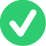 Подсветка экранаТональный сигнал кнопок вкл/выклЧасыДатаИзмерение ЧСС с точностью ЭКГБудильник---Обратный отсчет------Тренировочные функцииЗвуковой сигнал при нарушении целевой зоны ЧССАвтоматическое управление тренировочными зонами (Fit или Fat)Расчет максимальной частоты сердечных сокращенийРучная настройка зонЦелевые зоны могут изменяться в процессе тренировкиЭкран тренировкиСредняя частота сердечных сокращенийСредняя скорость------Счетчик калорийЧасыТекущая скорость------Сравнение текущей / средней скорости------Расстояние------Частота сердечных сокращенийМаксимальная частота сердечных сокращенийМаксимальная скорость------СекундомерОбщее количество калорийОбщее расстояние------Общее время тренировкиИндикатор зонСчетчик кругов9999505099 5050 Расстояние круга------Время преодоления кругаRemaining LOG time ------Отображение текущего процента от максимальной частоты сердечных сокращений с указанием  границы зоныИнтенсивность зоны---Минимальная частота сердечных сокращений---Время тренировки в целевой зонеДругие характеристикиБатарейный отсекИндикатор заряда батареи (передатчик)---Индикатор заряда батареи (на часах)Количество тренировок:111171117 77 Хранение заданных настроек во время замены батареи---ВодонепроницаемостьПрограммное обеспечение DATA CENTER вкл.------Док-станция------Максимальное количество сохраненных часов90260------Максимальное количество сохраненных кругов9999505099 5050 Number of training sessions depends on the log time available------Цифровое кодированиеDigitally coded wireless transmission STS RUN (Heart rate, speed, distance)------С цифровым кодированием передачи данных с помощью беспроводной технологии Bluetooth® SMART------Digitally coded wireless transmission (Heart rate)------Измерение круговСредняя ЧСС за кругСредняя скорость за круг------Индикатор лучшего круга---Количество сожженных калорий за кругРасстояние за круг------Расстояние с момента старта------Максимальная ЧСС за кругМаксимальная скорость за круг------Минимальная ЧСС за круг---Время на кругВремя с момента стартаТренировочное время в целевой зоне за круг